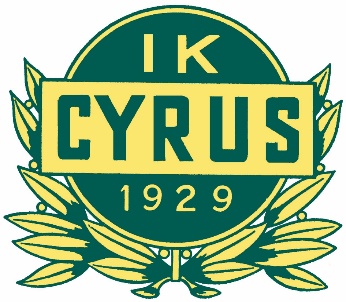 Protokoll nr 6 IK CyrusStyrelsemöte 2022-05-03 kl 18.00 -20.00, CyrusstuganNärvarande: 	ordf	Mats Berggren	Sekr	Ingalill Hafström	Kassör	Carl-Johan Timén	Damrepr	Jenny Jensdottir	Ledamot	Maria Thorsell	 	Ledamot	Stefan Carlsson	Ledamot	Annelie Kempe	Ledamot	Sajma Komarica Rylander	Ledamot	Mikael Sundelius	deltog digitaltFörhinder: 	Ledamot	Lena Sumedrea				Tore Wilhelmsson§ 50 Inledning		Mats öppnar mötet, föregående protokoll gås igenom och ny dagordning för dagen 	godkänns. Många punkter återkommer på dagens möte.	Vi inleder med att uppmärksammar den bra ungdomsavslutning, som genomfördes i 	april, den blev hellyckad.		§ 51 Informationspunkter	Tävling och läget i lagen	Handbollsskolan och yngsta pojk och flicklagen 22/23	Fortfarande saknas ledare till yngsta flicklaget 8 - 9 åringar, ingen i damerna nappade. 	Vi behöver hjälpas åt och fler behöver försöka få tag i ledare ett allmänt uppdrag till 	oss alla i styrelsen	De kommer träna 2 tillfällen/vecka. 	Ledare till handbollsskolan 22/23 – Jonatan och Sanna är klara. Behövs fler och 	helst en särskilt en ansvarig. Tider 10 -11 lördag. 	Uppdrag till att alla tar tag i det och funderar över vilka som kan vara aktuella.	OM man får napp meddela alla.	Samverkansavtal Äldsta pojk och juniorer och seniorer	Nya samverkans avtal är klara mellan Hallby och IK Cyrus gäller säsong 22/23.	Avser träning tillsammans, nivå anpassat laguttag, Cyrus Hallby nivå 2 och Hallby 	Cyrus nivå 1.	Spelarna kan gå emellan de olika lagen.	Även samverkansavtal mellan senior på likande sätt.	Ny ledare från Skara klar till äldsta pojk.	Positivt från spelare och ledare, de ser att fler ungdomar håller på längre på detta sätt.	Samverkans avtal Damsenior är inte aktuellt i dagsläget. Men en dialog framöver kan 	komma i fråga.	Anmälda lag nästa säsong	2 herrar 1 lag i div 3 och 1 lag i div 4	2 damlag div 3, helst i två olika serier.	1 junior på pojk resp flick + USM pojk	P 16 + USM	F 14 + USM, även anmält intresse för att arrangera steg 1	F 12 två lag	F 11	F 9	F 8	P 10-11	P 9	P 8	P 11 -12 Spelarna går över till Hallby. Det är för liten grupp för att hålla ihop det i IK 	Cyrus, föreningens önskan är att laget kallar sig Hallby/Cyrus.§ 52 Material – Profilkläder	Nya overaller och luvtröja är försenade, provställ ska finnas framöver och ett 	provningsarrangemang tidig höst kommer att planeras in. Anmälan via ledare och 	kansli. Ett stort intresse för de nya, beställningar är redan gjorda.§ 53 Sponsorgrupp	Framflyttat.§ 54 Ekonomi	Stabilt och under kontroll. Kassatillgången är god.§ 55 Cyrusstugan 	Beslutar att bilda en arbetsgrupp. Börja med Vision och mål vad vill vi med Stugan. 	Dusch, lås, uppfräschning färg och nya möbler, köket diskmaskin, mm.	Vem vill vara med och fundera? Mats krattar lite för en förändring, behöver få med 	de ideella krafter som idag sköter stugan.§ 56 Rapport AU	Bowlingens spelare i JBK går över till Cyrus till nästa säsong. § 57 Nya ärenden	Träningsavgifter styrelsens förslag är oförändrade nivåer. 	375 medlemsavgift – 250 handbollsskolan, fastslås av årsmöte.	800 kr en träning/v	1200 kr två träningar/v	1500 kr tre träningar/v  alla seniorer§ 58 Nya organisationen 	Konkretisera och visualisera så alla kan ta del och få förslaget förankrat.	Ingalill tar fram förslaget Christer Sjöberg hjälper till med stadgar.	Behöver ha en dialog i styrelsen.	I samband med seniorer och ledarkickoff så beslutar vi att även styrelsen planerar in 	en arbetsdag den 20 augusti, förmodligen på WSP, inbjudan kommer. (Lokal bör gärna 	ligga i anslutning till där seniorer och ledare finns under helgen, för möjliggörande av 	nätverkande)	Det ska också beredas utrymme att prata även andra frågor som ledarutveckling, mål 	och vision mm.	Valberedningens roll, m.m. § 59 Avrundning	Mats avslutar mötet med framtidstankar.Underskrift	Ingalill Hafström 			Mats Berggrensekreterare				ordförande